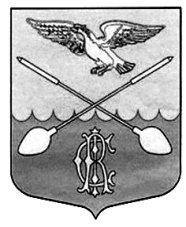 АДМИНИСТРАЦИЯ ДРУЖНОГОРСКОГО ГОРОДСКОГО ПОСЕЛЕНИЯГАТЧИНСКОГО МУНИЦИПАЛЬНОГО РАЙОНА ЛЕНИНГРАДСКОЙ ОБЛАСТИП О С Т А Н О В Л Е Н И ЕОт  12.10.2015                                                                                                                            № 352В целях реализации мероприятий по разработке и утверждению административных регламентов предоставления муниципальных услуг в муниципальном образовании Дружногорское  городское  поселение, в  соответствии с Федеральным законом от 06.10.2003г. №131-ФЗ «Об общих принципах организации местного самоуправления» (с изменениями), Федеральным законом от 27.07.2010 № 210-ФЗ «Об организации предоставления государственных и муниципальных услуг», Постановлением администрации Дружногорского городского поселения  от  20.06.2011 г. № 167 «О порядке разработки и утверждения административных регламентов предоставления муниципальных услуг», Уставом муниципального образования, администрация  Дружногорского  городского  поселения ПОСТАНОВЛЯЕТ:1. Утвердить Административный регламент предоставления муниципальной услуги  «Предоставление земельных участков, находящихся в собственности МО «Дружногорское городское поселение», земель или земельных участков, расположенных на территории МО «Дружногорское городское поселение», государственная собственность на которые не разграничена в собственность (за плату/бесплатно), аренду, безвозмездное пользование, постоянное (бессрочное) пользование, без проведения торгов»2. Настоящее Постановление вступает в силу после опубликования в официальном печатном издании и на официальном сайте МО Дружногорское городское поселение. 3.  Контроль за выполнением настоящего постановления оставляю за собой. Глава администрацииДружногорского  городского  поселения                                                           В.В. ВолодковичПриложение к  постановлению                                                                                      администрации МО Дружногорское городское поселение  от 12.10.2015  № 352 (с изменениями от 01.10.2018 № 251, от 14.02.2019 № 73, от 29.05.2019 № 187, от 08.02.2021 № 33)  Административный регламент по предоставлению муниципальной услуги «Предоставление земельных участков, находящихся в собственности МО «Дружногорское городское поселение», земель или земельных участков, расположенных на территории МО «Дружногорское городское поселение», государственная собственность на которые не разграничена в собственность (за плату/бесплатно), аренду, безвозмездное пользование, постоянное (бессрочное) пользование, без проведения торгов»I. Общие положенияНаименование муниципальной услуги: «Предоставление земельных участков, находящихся в собственности МО «Дружногорское городское поселение», земель или земельных участков, расположенных на территории МО «Дружногорское городское поселение», государственная собственность на которые не разграничена в собственность (за плату/бесплатно), аренду, безвозмездное пользование, постоянное (бессрочное) пользование, без проведения торгов» (далее – муниципальная услуга).1.2. Предоставление муниципальной услуги осуществляется администрацией Дружногорского городского поселения (далее – орган местного самоуправления) 1.3. Ответственные за предоставление муниципальной услуги:- Отдел градостроительства, земельных и имущественных отношений.1.4. Места нахождения, справочные телефоны, адреса электронной почты, график работы, органов местного самоуправления Ленинградской области и справочные телефоны органов местного самоуправления для получения информации, связанной с предоставлением муниципальной услуги приведены в приложении 1 к настоящему административному регламенту.1.5. Муниципальная услуга может быть предоставлена при обращении в многофункциональный центр предоставления государственных и муниципальных услуг (далее - МФЦ). Заявители представляют документы путем личной подачи документов. Информация о местах нахождения и графике работы, справочных телефонах и адресах электронной почты МФЦ приведена в приложении 2.1.6. Муниципальная услуга может быть предоставлена в электронном виде через функционал электронной приёмной на Портале государственных и муниципальных услуг(функций)Ленинградской области или Едином портале государственных и муниципальных услуг (функций).1.7. Адрес портала государственных и муниципальных услуг (функций) Ленинградской области и официальных сайтов органов исполнительной власти Ленинградской области в сети Интернет.Электронный адрес Портала государственных и муниципальных услуг(функций)Ленинградской области (далее – ПГУ ЛО): http://gu.lenobl.ru/;Электронный адрес Единого портала государственных и муниципальных услуг (функций) в сети Интернет (далее - ЕПГУ):  http://www.gosuslugi.ru/.Электронный адрес официального сайта Администрации Ленинградской области http://www.lenobl.ru/;Электронный адрес официального сайта органа местного самоуправления:adm.drgp@ya.ru1.8. Информирование о порядке предоставления муниципальной услуги осуществляется при личном контакте специалистов с заявителями, с использованием почты, средств телефонной связи, электронной почты и размещается на портале.Информация о порядке предоставления муниципальной услуги предоставляется:- по телефону специалистами отдела градостроительства, земельных и имущественных отношений;(непосредственно в день обращения заинтересованных лиц);- на Интернет–сайте МО Дружногорское городское поселение.- на Портале государственных и муниципальных (функций) Ленинградской области: http://www.gu.lenobl.ru;- на портале Федеральной государственной информационной системы «Единый портал государственных и муниципальных услуг (функций)»:http://www.gosuslugi.ru/.- при обращении в МФЦПисьменные обращения заинтересованных лиц, поступившие почтовой корреспонденцией, по адресу:188377 Ленинградская область, Гатчинский район, гп Дружная Горка, ул. Садовая, д. 4,а также в электронном виде на электронный адрес МО: adm.drgp@ya.ru рассматриваются отделом градостроительства, земельных и имущественных отношений в порядке ч. 1 ст. 12 Федерального закона от 02.05.2006 № 59 «О порядке рассмотрения обращений граждан Российской Федерации» в течение 30 дней со дня регистрации письменного обращения и даты получения электронного документа.1.9. Информирование об исполнении муниципальной услуги осуществляется в устной, письменной или электронной форме. 1.10. Информирование заявителей в электронной форме осуществляется путем размещения информации на ПГУ ЛО либо на ЕПГУ.1.11. Информирование заявителя о ходе и результате предоставления муниципальной услуги осуществляется в электронной форме через личный кабинет заявителя, расположенного на ПГУ ЛО, либо на ЕПГУ.1.12. Муниципальная услуга предоставляется гражданам и юридическим лицам, в случаях предусмотренных федеральным законодательством.  II. Стандарт предоставления муниципальной услуги2.1. Муниципальная услуга: «Предоставление земельных участков, находящихся в собственности МО «Дружногорское городское поселение», земель или земельных участков, расположенных на территории МО «Дружногорское городское поселение», государственная собственность на которые не разграничена в собственность (за плату/бесплатно), аренду, безвозмездное пользование, постоянное (бессрочное) пользование, без проведения торгов».2.2. Предоставление муниципальной услуги осуществляется администрацией Дружногорского городского поселения.2.3. Орган, предоставляющий муниципальную услугу, не вправе требовать:- от заявителя осуществления действий, в том числе согласований, необходимых для получения муниципальной услуги и связанных с обращением в иные государственные органы, органы местного самоуправления, организации;- представления документов и информации или осуществления действий, представление или осуществление которых не предусмотрено настоящим регламентом;- представления документов и информации, которые в соответствии с нормативными правовыми актами Российской Федерации, нормативными правовыми актами находятся в распоряжении государственных органов, органов местного самоуправления и (или) подведомственных государственным органам и органам местного самоуправления организаций, участвующих в предоставлении муниципальной услуги.2.4. Результатом предоставления муниципальной услуги является:- подготовка договора купли-продажи земельного участка;- подготовка договора аренды земельного участка;- подготовка договора безвозмездного пользования земельным участком;- постановление о предоставлении земельного участка в собственность бесплатно;- постановление о предоставлении земельного участка в постоянное (бессрочное) пользование;- отказ в предоставлении муниципальной услуги.  2.5. Срок принятия решения о предоставлении муниципальной услуги - не более 30 (тридцати) календарных дней со дня регистрации заявления на испрашиваемый земельный участок.2.6. Нормативные правовые акты, регулирующие предоставление муниципальной услуги:Конституцией Российской Федерации от 12.12.1993 ("Российская газета", 1993, N 237);Гражданским кодексом Российской Федерации (часть первая) от 30.11.1994 N 51-ФЗ;Гражданским кодексом Российской Федерации (часть вторая) от 26.01.1996 N 14-ФЗ ("Российская газета", N 23 от 06.02.1996, N 24 от 07.02.1996, N 25 от 08.02.1996, N 27 от 10.02.1996);Земельным кодексом Российской Федерации от 25.10.2001 N 136-ФЗ ("Российская газета", N 211 от 30.10.2001);Федеральным законом от 25.10.2001 N 137-ФЗ "О введении в действие Земельного кодекса Российской Федерации" ("Российская газета", N 211 от 30.10.2001);Федеральным законом от 21.07.1997 N 122-ФЗ "О государственной регистрации прав на недвижимое имущество и сделок с ним" ("Российская газета", N 145 от 30.07.1997);Федеральным законом от 24.07.2007 N 221-ФЗ "О государственном кадастре недвижимости" ("Российская газета", N 165 от 01.08.2007);Федеральным законом от 27.07.2010 N 210-ФЗ "Об организации предоставления государственных и муниципальных услуг" ("Российская газета", N 168 от 30.07.2010);Федеральным законом от 06.10.2003 N 131-ФЗ "Об общих принципах организации местного самоуправления в Российской Федерации" ("Российская газета", N 202 от 08.10.2003);Постановления Правительства Российской Федерации от 16.05.2011 N 373 "О разработке и утверждении административных регламентов исполнения государственных функций и административных регламентов предоставления государственных услуг" (текст опубликован в "Собрании законодательства Российской Федерации" от 30.05.2011 N 22, ст. 3169;- Федеральный закон от 02.05.2006 N 59-ФЗ "О порядке рассмотрения обращений граждан в Российской Федерации";- Приказ Минэкономразвития России от 12.01.2015 N 1 "Об утверждении перечня документов, подтверждающих право заявителя на приобретение земельного участка без проведения торгов" (Зарегистрировано в Минюсте России 27.02.2015 N 36258)- Федеральный закон от 6 апреля 2011 г. N 63-ФЗ «Об электронной подписи»;-  Постановление Правительства Ленинградской области от 30.09.2011 N 310 «Об утверждении плана-графика перехода на предоставление государственных и муниципальных услуг в электронной форме органами исполнительной власти Ленинградской области и органами местного самоуправления Ленинградской области, а также учреждениями Ленинградской области и муниципальными учреждениями"; - Федеральный закон от 27.07.2006 № 152-ФЗ «О персональных данных»;- Приказ Министерства связи и массовых коммуникаций Российской Федерации от 13 апреля 2012 г. N 107 "Об утверждении Положения о федеральной государственной информационной системе "Единая система идентификации и аутентификации в инфраструктуре, обеспечивающей информационно-технологическое взаимодействие информационных систем, используемых для предоставления государственных и муниципальных услуг в электронной форме";- нормативные правовые акты органов местного самоуправления.Исчерпывающий перечень документов, необходимых для предоставления муниципальной услуги2.7. Перечень документов, необходимых для предоставления муниципальной услуги:2.7.1. Заявление о предоставлении земельного участка без торгов (оформляется по форме согласно приложению N 3 к настоящим методическим рекомендациям), которое должно содержать следующую информацию:-фамилию, имя и отчество (при наличии), место жительства заявителя, реквизиты документа, удостоверяющего личность заявителя (для гражданина);-наименование и место нахождения заявителя (для юридического лица), а также государственный регистрационный номер записи о государственной регистрации юридического лица в едином государственном реестре юридических лиц и идентификационный номер налогоплательщика (ИНН), за исключением случаев, если заявителем является иностранное юридическое лицо;- кадастровый номер испрашиваемого земельного участка;- основание предоставления земельного участка без проведения торгов, установленные статьей п.2 ст.39.3, ст.39.5, п.2 ст.39.6, п.2 ст.39.10 Земельного кодекса Российской Федерации;- вид права, на котором заявитель желает приобрести земельный участок, если предоставление земельного участка возможно на нескольких видах прав;- цель использования земельного участка;- реквизиты решения об изъятии земельного участка для государственных или муниципальных нужд, в случае если земельный участок предоставляется взамен земельного участка, изымаемого для государственных или муниципальных нужд;- реквизиты решения об утверждении документа территориального планирования и (или) проекта планировки территории, в случае если земельный участок предоставляется для размещения объектов, предусмотренных указанным документом и (или) проектом;- реквизиты решения о предварительном согласовании предоставления земельного участка в случае если испрашиваемый земельный участок образовывался или его границы уточнялись на основании данного решения.- почтовый адрес и (или) адрес электронной почты для связи с заявителем.2.7.2. документ, подтверждающий личность заявителя с приложением его копии;2.7.3 документы, подтверждающие право заявителя на приобретение земельного участка без проведения торгов и предусмотренные Перечнем документов, подтверждающих право заявителя на приобретение земельного участка без проведения торгов, утвержденным приказом Министерства экономического развития Российской Федерации от 12.01.2015 № 1 (за исключением документов, которые должны быть представлены в администрацию в порядке межведомственного информационного взаимодействия);2.7.4. документ, подтверждающий полномочия представителя действовать от имени гражданина или юридического лица при обращении за предоставлением муниципальной услуги;2.7.5. заверенный перевод на русский язык документов о государственной регистрации юридического лица в соответствии с законодательством иностранного государства в случае если заявителем является иностранное юридическое лицо;2.7.6.подготовленные некоммерческой организацией, созданной гражданами, списки ее членов, в случае если подано заявление о предоставлении земельного участка в безвозмездное пользование указанной организации для ведения огородничества или садоводства.Предоставление документов, указанных в п.2.7.3-2.7.6 не требуется (в случае, если указанные документы направлялись в администрацию с заявлением о предварительном согласовании предоставления земельного участка, по итогам рассмотрения которого принято решение о предварительном согласовании предоставления земельного участка).2.7.7. нотариально заверенное согласие супруга на приобретение в собственность земельного участка (в случае приобретения земельного участка в собственность одним из супругов).2.8. В случае предоставления заявителем документов, предусмотренных частью 6 статьи 7 Федерального закона от 27.07.2010 N 210-ФЗ "Об организации предоставления государственных и муниципальных услуг", их бесплатное копирование и сканирование осуществляется работниками МФЦ, после чего оригиналы возвращаются заявителю, копии иных документов предоставляются заявителем самостоятельно.Исчерпывающий перечень документов, необходимых в соответствии с нормативными правовыми актами для предоставления муниципальной услуги, которые находятся в распоряжении государственных органов, органов местного самоуправления и иных органов2.9. Перечень документов, необходимых в соответствии с нормативными правовыми актами для предоставления муниципальной услуги, которые находятся в распоряжении государственных органов, органов местного самоуправления и иных органов:Документы, находящиеся в распоряжении государственных органов, органов местного самоуправления и иных органов,  подтверждающие право заявителя на приобретение земельного участка без проведения торгов и запрашиваемые посредством межведомственного информационного взаимодействия предусмотрены Перечнем документов, подтверждающих право заявителя на приобретение земельного участка без проведения торгов, утвержденным приказом Министерства экономического развития Российской Федерации от 12.01.2015 № 1;Исчерпывающий перечень документов, необходимых в соответствии с законодательными или иными нормативно-правовыми актами для предоставления муниципальной услуги, подлежащих представлению заявителем2.10. Перечень документов, необходимых в соответствии с законодательными или иными нормативно-правовыми актами для предоставления муниципальной услуги, подлежащих представлению заявителем самостоятельно:2.10.1. Заявление о предоставлении земельного участка без торгов;2.10.2. документ, подтверждающий личность заявителя с приложением его копии;2.10.3 документы, подтверждающие право заявителя на приобретение земельного участка без проведения торгов и предусмотренные Перечнем документов, подтверждающих право заявителя на приобретение земельного участка без проведения торгов, утвержденным приказом Министерства экономического развития Российской Федерации от 12.01.2015 № 1 (за исключением документов, которые должны быть представлены в администрацию в порядке межведомственного информационного взаимодействия);2.10.4. документ, подтверждающий полномочия представителя действовать от имени гражданина или юридического лица при обращении за предоставлением муниципальной услуги;2.10.5. заверенный перевод на русский язык документов о государственной регистрации юридического лица в соответствии с законодательством иностранного государства в случае если заявителем является иностранное юридическое лицо;2.10.6. подготовленные некоммерческой организацией, созданной гражданами, списки ее членов, в случае если подано заявление о предоставлении земельного участка в безвозмездное пользование указанной организации для ведения огородничества или садоводства.Предоставление документов, указанных в п.2.10.3-2.10.6 не требуется (в случае, если указанные документы направлялись в администрацию с заявлением о предварительном согласовании предоставления земельного участка, по итогам рассмотрения которого принято решение о предварительном согласовании предоставления земельного участка).2.10.7. нотариально заверенное согласие супруга на приобретение в собственность земельного участка (в случае приобретения земельного участка в собственность одним из супругов). 2.10.8. заявитель вправе представить вместе с заявлением о приобретении прав на земельный участок без проведения торгов документы и информацию, которые находятся в распоряжении государственных органов, органов местного самоуправления и иных органов, необходимых для получения муниципальной услуги и предусмотренных Перечнем документов, подтверждающих право заявителя на приобретение земельного участка без проведения торгов, утвержденным приказом Министерства экономического развития Российской Федерации от 12.01.2015 № 1.2.11. Заявители направляют документы в орган местного самоуправления почтой либо посредством МФЦ, через ПГУ ЛО и ЕПГУ.						Исчерпывающий перечень оснований для отказа в приеме документов, необходимых для предоставления муниципальной услуги2.12.	В заявлении не указаны сведения о заявителе, направившего заявление или почтовый адрес, по которому должен быть направлен ответ.2.12.1.	В заявлении содержатся нецензурные, либо оскорбительные выражения, угрозы жизни, здоровью и имуществу должностного лица, а также членов его семьи.2.12.2.	Текст заявления не поддается прочтению.2.12.3. В заявлении отсутствует цели использования, не определены размеры и месторасположение земельного участка, а также испрашиваемое  право.2.13. Представленные документы не должны содержать подчисток, приписок, зачеркнутых слов и иных не оговоренных исправлений.Исчерпывающий перечень оснований для отказаи приостановления в предоставлении муниципальной услуги2.14. Основания для отказа в предоставлении муниципальной услуги являются наличие  или отсутствие хотя бы одного из следующих оснований, предусмотренных статьей 39.16 Земельного кодекса Российской Федерации:Уполномоченный орган принимает решение об отказе в предоставлении земельного участка, находящегося в государственной или муниципальной собственности, без проведения торгов при наличии хотя бы одного из следующих оснований:1) с заявлением о предоставлении земельного участка обратилось лицо, которое в соответствии с земельным законодательством не имеет права на приобретение земельного участка без проведения торгов;2) указанный в заявлении о предоставлении земельного участка земельный участок предоставлен на праве постоянного (бессрочного) пользования, безвозмездного пользования, пожизненного наследуемого владения или аренды, за исключением случаев, если с заявлением о предоставлении земельного участка обратился обладатель данных прав или подано заявление о предоставлении земельного участка в соответствии с подпунктом 10 пункта 2 статьи 39.10 Земельного Кодекса;3) указанный в заявлении о предоставлении земельного участка земельный участок предоставлен некоммерческой организации, созданной гражданами, для ведения огородничества, садоводства, дачного хозяйства или комплексного освоения территории в целях индивидуального жилищного строительства, за исключением случаев обращения с заявлением члена этой некоммерческой организации либо этой некоммерческой организации, если земельный участок относится к имуществу общего пользования;4) на указанном в заявлении о предоставлении земельного участка земельном участке расположены здание, сооружение, объект незавершенного строительства, принадлежащие гражданам или юридическим лицам, за исключением случаев, если на земельном участке расположены сооружения (в том числе сооружения, строительство которых не завершено), размещение которых допускается на основании сервитута, публичного сервитута, или объекты, размещенные в соответствии со статьей 39.36 настоящего Кодекса, либо с заявлением о предоставлении земельного участка обратился собственник этих здания, сооружения, помещений в них, этого объекта незавершенного строительства, а также случаев, если подано заявление о предоставлении земельного участка и в отношении расположенных на нем здания, сооружения, объекта незавершенного строительства принято решение о сносе самовольной постройки либо решение о сносе самовольной постройки или ее приведении в соответствие с установленными требованиями и в сроки, установленные указанными решениями, не выполнены обязанности, предусмотренные частью 11 статьи 55.32 Градостроительного кодекса Российской Федерации;5) на указанном в заявлении о предоставлении земельного участка земельном участке расположены здание, сооружение, объект незавершенного строительства, находящиеся в государственной или муниципальной собственности, за исключением случаев, если на земельном участке расположены сооружения (в том числе сооружения, строительство которых не завершено), размещение которых допускается на основании сервитута, публичного сервитута, или объекты, размещенные в соответствии со статьей 39.36 Земельного Кодекса, либо с заявлением о предоставлении земельного участка обратился правообладатель этих здания, сооружения, помещений в них, этого объекта незавершенного строительства;6) указанный в заявлении о предоставлении земельного участка земельный участок является изъятым из оборота или ограниченным в обороте и его предоставление не допускается на праве, указанном в заявлении о предоставлении земельного участка;7) указанный в заявлении о предоставлении земельного участка земельный участок является зарезервированным для государственных или муниципальных нужд в случае, если заявитель обратился с заявлением о предоставлении земельного участка в собственность, постоянное (бессрочное) пользование или с заявлением о предоставлении земельного участка в аренду, безвозмездное пользование на срок, превышающий срок действия решения о резервировании земельного участка, за исключением случая предоставления земельного участка для целей резервирования;8) указанный в заявлении о предоставлении земельного участка земельный участок расположен в границах территории, в отношении которой с другим лицом заключен договор о развитии застроенной территории, за исключением случаев, если с заявлением о предоставлении земельного участка обратился собственник здания, сооружения, помещений в них, объекта незавершенного строительства, расположенных на таком земельном участке, или правообладатель такого земельного участка;9) указанный в заявлении о предоставлении земельного участка земельный участок расположен в границах территории, в отношении которой с другим лицом заключен договор о развитии застроенной территории, или земельный участок образован из земельного участка, в отношении которого с другим лицом заключен договор о комплексном освоении территории, за исключением случаев, если такой земельный участок предназначен для размещения объектов федерального значения, объектов регионального значения или объектов местного значения и с заявлением о предоставлении такого земельного участка обратилось лицо, уполномоченное на строительство указанных объектов;10) указанный в заявлении о предоставлении земельного участка земельный участок образован из земельного участка, в отношении которого заключен договор о комплексном освоении территории или договор о развитии застроенной территории, и в соответствии с утвержденной документацией по планировке территории предназначен для размещения объектов федерального значения, объектов регионального значения или объектов местного значения, за исключением случаев, если с заявлением о предоставлении в аренду земельного участка обратилось лицо, с которым заключен договор о комплексном освоении территории или договор о развитии застроенной территории, предусматривающие обязательство данного лица по строительству указанных объектов;11) указанный в заявлении о предоставлении земельного участка земельный участок является предметом аукциона, извещение о проведении которого размещено в соответствии с пунктом 19 статьи 39.11 Земельного Кодекса;12) в отношении земельного участка, указанного в заявлении о его предоставлении, поступило предусмотренное подпунктом 6 пункта 4 статьи 39.11 Земельного Кодекса заявление о проведении аукциона по его продаже или аукциона на право заключения договора его аренды при условии, что такой земельный участок образован в соответствии с подпунктом 4 пункта 4 статьи 39.11 Земельного Кодекса и уполномоченным органом не принято решение об отказе в проведении этого аукциона по основаниям, предусмотренным пунктом 8 статьи 39.11 Земельного Кодекса РФ;13) в отношении земельного участка, указанного в заявлении о его предоставлении, опубликовано и размещено в соответствии с подпунктом 1 пункта 1 статьи 39.18 Земельного Кодекса извещение о предоставлении земельного участка для индивидуального жилищного строительства, ведения личного подсобного хозяйства, садоводства, дачного хозяйства или осуществления крестьянским (фермерским) хозяйством его деятельности;14) разрешенное использование земельного участка не соответствует целям использования такого земельного участка, указанным в заявлении о предоставлении земельного участка, за исключением случаев размещения линейного объекта в соответствии с утвержденным проектом планировки территории;14.1) испрашиваемый земельный участок полностью расположен в границах зоны с особыми условиями использования территории, установленные ограничения использования земельных участков в которой не допускают использования земельного участка в соответствии с целями использования такого земельного участка, указанными в заявлении о предоставлении земельного участка;15) испрашиваемый земельный участок не включен в утвержденный в установленном Правительством Российской Федерации порядке перечень земельных участков, предоставленных для нужд обороны и безопасности и временно не используемых для указанных нужд, в случае, если подано заявление о предоставлении земельного участка в соответствии с подпунктом 10 пункта 2 статьи 39.10 Земельного Кодекса РФ;16) площадь земельного участка, указанного в заявлении о предоставлении земельного участка некоммерческой организации, созданной гражданами, для ведения огородничества, садоводства, превышает предельный размер, установленный в соответствии с федеральным законом;17) указанный в заявлении о предоставлении земельного участка земельный участок в соответствии с утвержденными документами территориального планирования и (или) документацией по планировке территории предназначен для размещения объектов федерального значения, объектов регионального значения или объектов местного значения и с заявлением о предоставлении земельного участка обратилось лицо, не уполномоченное на строительство этих объектов;18) указанный в заявлении о предоставлении земельного участка земельный участок предназначен для размещения здания, сооружения в соответствии с государственной программой Российской Федерации, государственной программой субъекта Российской Федерации и с заявлением о предоставлении земельного участка обратилось лицо, не уполномоченное на строительство этих здания, сооружения;19) предоставление земельного участка на заявленном виде прав не допускается;20) в отношении земельного участка, указанного в заявлении о его предоставлении, не установлен вид разрешенного использования;21) указанный в заявлении о предоставлении земельного участка земельный участок не отнесен к определенной категории земель;22) в отношении земельного участка, указанного в заявлении о его предоставлении, принято решение о предварительном согласовании его предоставления, срок действия которого не истек, и с заявлением о предоставлении земельного участка обратилось иное не указанное в этом решении лицо;23) указанный в заявлении о предоставлении земельного участка земельный участок изъят для государственных или муниципальных нужд и указанная в заявлении цель предоставления такого земельного участка не соответствует целям, для которых такой земельный участок был изъят, за исключением земельных участков, изъятых для государственных или муниципальных нужд в связи с признанием многоквартирного дома, который расположен на таком земельном участке, аварийным и подлежащим сносу или реконструкции;24) границы земельного участка, указанного в заявлении о его предоставлении, подлежат уточнению в соответствии с Федеральным законом "О государственной регистрации недвижимости";25) площадь земельного участка, указанного в заявлении о его предоставлении, превышает его площадь, указанную в схеме расположения земельного участка, проекте межевания территории или в проектной документации лесных участков, в соответствии с которыми такой земельный участок образован, более чем на десять процентов;26) с заявлением о предоставлении земельного участка, включенного в перечень государственного имущества или перечень муниципального имущества, предусмотренные частью 4 статьи 18 Федерального закона от 24 июля 2007 года N 209-ФЗ "О развитии малого и среднего предпринимательства в Российской Федерации", обратилось лицо, которое не является субъектом малого или среднего предпринимательства, или лицо, в отношении которого не может оказываться поддержка в соответствии с частью 3 статьи 14 указанного Федерального закона.2.14.1. Основания для приостановления муниципальной услуги отсутствуют.2.14.2. В течение десяти дней со дня поступления заявления о предоставлении земельного участка заявление заявителю возвращается по следующим основаниям:- заявление о предоставлении земельного участка без торгов не содержит информацию, предусмотренную пунктом 2.12.3 регламента;- заявление подано в иной уполномоченный орган;-  к заявлению не приложены документы, предусмотренные пунктом 2.10 регламента.Информация о возмездной (безвозмездной) основе предоставления муниципальной услуги2.15. Предоставление муниципальной услуги является бесплатным для заявителей.Максимальный срок ожидания в очереди при подаче заявления о предоставлении муниципальной услуги и при получении результата предоставления муниципальной услуги2.16. Срок ожидания в очереди при подаче заявления о предоставлении муниципальной услуги - 15 минут.2.17. Срок ожидания в очереди при получении результата предоставления муниципальной услуги - 15 минут.2.18. Срок ожидания в очереди при подаче заявления о предоставлении муниципальной услуги в МФЦ - не более 15 минут, при получении результата - не более 15 минут.2.19. Срок регистрации запроса (заявления) Заявителя о предоставлении муниципальной услуги:- в случае личного обращения заявителя заявление регистрируется в день обращения;- в случае поступления документов по почте заявление регистрируется в течении трех дней со дня поступления;- в случае предоставления заявителем заявления посредством МФЦ, осуществляется в соответствии с соглашением, заключенным между МФЦ и органом местного самоуправления;- в случае направления в форме электронного документа посредством ЕПГУ или ПГУ ЛО, осуществляется в течение 1 рабочего дня с даты получения такого запроса.Требования к помещениям, в которых предоставляются муниципальные услуги, к залу ожидания, местам для заполнения запросов о предоставлении муниципальной услуги, информационным стендам с образцами их заполнения и перечнем документов, необходимых для предоставления каждой муниципальной услуги2.20. Помещения, в которых предоставляется муниципальная услуга, зал ожидания должны иметь площади, предусмотренные санитарными нормами и требованиями к рабочим (офисным) помещениям, где оборудованы рабочие места с наличием персональных компьютеров, копировальной техники, иной оргтехники, места для заполнения запросов о предоставлении муниципальной услуги, которые должны быть оборудованы стульями и столами, иметь писчие принадлежности (карандаши, авторучки, бумагу) для заполнения запросов о предоставлении муниципальной услуги.2.21. Информационные стенды должны располагаться в помещении органа местного самоуправления и содержать следующую информацию:- перечень получателей муниципальной услуги;- реквизиты нормативных правовых актов, содержащих нормы, регулирующие предоставление муниципальной услуги, и их отдельные положения, в том числе настоящих методических рекомендаций;- образцы заполнения заявления о предоставлении муниципальной услуги;- основания отказа в предоставлении муниципальной услуги;- местонахождение, график работы, номера контактных телефонов, адреса электронной почты органа местного самоуправления;- перечень документов, необходимых для предоставления муниципальной услуги;- адрес раздела органа местного самоуправления на официальном портале, содержащего информацию о предоставлении муниципальной услуги, почтовый адрес и адрес электронной почты для приема заявлений.Показатели доступности и качества муниципальной услуги2.22. К показателям доступности и качества муниципальной услуги относятся:2.22.1. Своевременность предоставления муниципальной услуги (включая соблюдение сроков, предусмотренных настоящим административным регламентом).2.22.2. Предоставление муниципальной услуги в соответствии со стандартом предоставления муниципальной услуги.2.22.3. Вежливое (корректное) обращение сотрудников органа местного самоуправления с заявителями.2.22.4. Обеспечение информирования (консультирования) заявителей по вопросам, предусмотренным пунктом 2.23 настоящего регламента.2.22.5. Наличие полной, актуальной и достоверной информации о порядке предоставления муниципальной услуги.2.22.6. Возможность досудебного (внесудебного) рассмотрения жалоб (претензий) в процессе получения муниципальной услуги.2.23. Перечень вопросов, по которым осуществляется консультирование, включая консультирование по справочным номерам телефонов, указанным в пункте 1.4 настоящего регламента:- о реквизитах нормативных правовых актов, указанных в пункте 2.6 настоящего регламента, регулирующего предоставление муниципальной услуги, и их отдельных положениях;- о реквизитах настоящего регламента;- о сроках предоставления муниципальной услуги и осуществления административных процедур;- о месте размещения на официальном сайте Администрации Ленинградской области справочных материалов по вопросам предоставления муниципальной услуги;- о входящих номерах, под которыми зарегистрирована в системе делопроизводства органа местного самоуправления письменная корреспонденция;- о принятом решении по конкретному заявлению;- о порядке представления документов;- о местонахождении, режиме работы, номерах контактных телефонов органа местного самоуправления.2.24. Иные требования, в том числе учитывающие особенности предоставления муниципальной услуги в многофункциональных центрах и особенности предоставления муниципальной услуги в электронном виде.Предоставление муниципальной услуги посредством МФЦ осуществляется в подразделениях государственного бюджетного учреждения Ленинградской области «Многофункциональный центр предоставления государственных и муниципальных услуг» (далее – ГБУ ЛО «МФЦ») при наличии вступившего в силу соглашения о взаимодействии между ГБУ ЛО «МФЦ» и органом местного самоуправления. Предоставление муниципальной услуги в иных МФЦ осуществляется при наличии вступившего в силу соглашения о взаимодействии между ГБУ ЛО «МФЦ» и иным МФЦ2.24.1. К целевым показателям доступности и качества муниципальной услуги относятся:- количество документов, которые заявителю необходимо представить в целях получения муниципальной услуги;- минимальное количество непосредственных обращений заявителя в различные организации в целях получения муниципальной услуги.2.24.2. К непосредственным показателям доступности и качества муниципальной услуги относятся:возможность получения муниципальной услуги в МФЦ в соответствии с соглашением, заключенным между МФЦ и органом местного самоуправления, с момента вступления в силу соглашения о взаимодействии.2.25. Особенности предоставления муниципальной услуги в МФЦ:Предоставление муниципальной услуги в МФЦ осуществляется после вступления в силу соглашения о взаимодействии.2.25.1. МФЦ осуществляет:- взаимодействие с территориальными органами федеральных органов исполнительной власти, органами исполнительной власти Ленинградской области, органами местного самоуправления Ленинградской области и организациями, участвующими в предоставлении муниципальных услуг в рамках заключенных соглашений о взаимодействии;- информирование граждан и организаций по вопросам предоставления муниципальных услуг;- прием и выдачу документов, необходимых для предоставления муниципальныхуслуг либо являющихся результатом предоставления муниципальных услуг;- обработку персональных данных, связанных с предоставлением муниципальных услуг.2.25.2. В случае подачи документов в орган местного самоуправления посредством МФЦ специалист МФЦ, осуществляющий прием документов, представленных для получения муниципальной услуги, выполняет следующие действия:- определяет предмет обращения;- проводит проверку полномочий лица, подающего документы;- проводит проверку правильности заполнения запроса и соответствия представленных документов требованиям, указанным в пункте 2.7, 2.9 настоящего регламента;- осуществляет сканирование представленных документов, формирует электронное дело, все документы которого связываются единым уникальным идентификационным кодом, позволяющим установить принадлежность документов конкретному заявителю и виду обращения за муниципальной услугой;- заверяет электронное дело своей электронной подписью (далее - ЭП);- направляет копии документов и реестр документов в орган местного самоуправления:- в электронном виде (в составе пакетов электронных дел) в течение 1 рабочего дня со дня обращения заявителя в МФЦ;- на бумажных носителях (в случае необходимости обязательного представления оригиналов документов) - в течение 3 рабочих дней со дня обращения заявителя в МФЦ, посредством курьерской связи, с составлением описи передаваемых документов, с указанием даты, количества листов, фамилии, должности и подписанные уполномоченным специалистом МФЦ.2.25.3. При обнаружении несоответствия документов требованиям, указанным в пункте 2.7 настоящего регламента, специалист МФЦ, осуществляющий прием документов, возвращает их заявителю для устранения выявленных недостатков.По окончании приема документов специалист МФЦ выдает заявителю расписку в приеме документов.При указании заявителем места получения ответа (результата предоставления муниципальной услуги) посредством МФЦ должностное лицо органа местного самоуправления, ответственное за подготовку ответа по результатам рассмотрения представленных заявителем документов, направляет необходимые документы (справки, письма, решения и др.) в МФЦ для их последующей передачи заявителю:- в электронном виде в течение 1 рабочего (рабочих) дня (дней) со дня принятия решения о предоставлении (отказе в предоставлении) заявителю услуги;- на бумажном носителе - в срок не более 3 дней со дня принятия решения о предоставлении (отказе в предоставлении) заявителю услуги, но не позднее 2 дней до окончания срока предоставления муниципальной услуги.Специалист МФЦ, ответственный за выдачу документов, полученных от органа местного самоуправления по результатам рассмотрения представленных заявителем документов, в день их получения от органа местного самоуправления сообщает заявителю о принятом решении по телефону (с записью даты и времени телефонного звонка), а также о возможности получения документов в МФЦ, если иное не предусмотрено в разделе II настоящего регламента.2.26. Особенности предоставления муниципальной услуги в электронном виде.Деятельность ЕПГУ и ПГУ ЛО  по организации предоставления муниципальной услуги осуществляется в соответствии с Федеральным законом  от 27.07.2010 № 210-ФЗ «Об организации предоставления государственных и муниципальных услуг».Предоставление муниципальной услуги в электронной форме и информирование о ходе и результате предоставления муниципальной услуги через ПГУ ЛО и ЕПГУ осуществляется с момента технической реализации муниципальной услуги на ПГУ ЛО и ЕПГУ.2.26.1. Для получения муниципальной услуги через ЕПГУ или ПГУ ЛО заявителю необходимо предварительно пройти процесс регистрации в Единой системе идентификации и аутентификации (далее – ЕСИА). 2.26.3. Для получения муниципальной услуги заявителю необходимо предварительно оформить квалифицированную ЭП для заверения заявления и документов, поданных в электронном виде на ПГУ ЛО.2.26.4. Для подачи заявления через ЕПГУ заявитель должен выполнить следующие действия:- пройти идентификацию и аутентификацию в ЕСИА;- в личном кабинете на ЕПГУ заполнить в электронном виде заявление на оказание муниципальной услуги;- приложить к заявлению отсканированные образы документов, необходимых для получения муниципальной услуги;- направить пакет электронных документов в орган местного самоуправления посредством функционала ЕПГУ. 2.26.5. Для подачи заявления через ПГУ ЛО заявитель должен выполнить следующие действия:пройти идентификацию и аутентификацию в ЕСИА;в личном кабинете на ПГУ ЛО  заполнить в электронном виде заявление на оказание услуги;приложить к заявлению отсканированные образы документов, необходимых для получения услуги;- заверить заявление и прилагаемые к нему отсканированные документы (далее - пакет электронных документов) полученной ранее квалифицированной ЭП;направить пакет электронных документов в орган местного самоуправления посредством функционала ПГУ ЛО. 2.26.6. В результате направления пакета электронных документов посредством ПГУ ЛО или ЕПГУ автоматизированной информационной системой межведомственного электронного взаимодействия Ленинградской области (далее  - АИС «Межвед ЛО») производится автоматическая регистрация поступившего пакета электронных документов и присвоение пакету уникального номера дела. Номер дела доступен заявителю в личном кабинете ПГУ ЛО или ЕПГУ. 2.26.7. При предоставлении муниципальной услуги через ПГУ ЛО специалист органа местного самоуправления выполняет следующие действия: формирует пакет документов, поступивший через ПГУ ЛО, и передает ответственному специалисту органа местного самоуправления, наделенному в соответствии с должностным регламентом функциями по выполнению административной процедуры по приему заявлений и проверке документов, представленных для рассмотрения;после рассмотрения документов и утверждения решения о предоставлении муниципальной услуги (отказе в предоставлении) заполняет предусмотренные в АИС «Межвед ЛО» формы о принятом решении и переводит дело в архив АИС «Межвед ЛО»;уведомляет заявителя о принятом решении с помощью указанных в заявлении средств связи, затем направляет документ почтой либо выдает его при личном обращении заявителя.2.26.9. В случае поступления всех документов, указанных в пункте 2.7. настоящего административного регламента, и отвечающих требованиям, указанным в пункте 2.7 настоящего административного регламента, в форме электронных документов (электронных образов документов), удостоверенных квалифицированной ЭП, днем обращения за предоставлением муниципальной услуги считается дата регистрации приема документов на ПГУ ЛО.III. Перечень услуг, которые являются необходимымии обязательными для предоставления муниципальной услуги3.1. Других услуг, которые являются необходимыми и обязательными для предоставления муниципальной услуги, законодательством Российской Федерации не предусмотрено.IV. Состав, последовательность и сроки выполнения административных процедур, требования к порядку их выполнения, в том числе особенности выполненияадминистративных процедур в электронной форме4.1. Организация предоставления муниципальной услуги включает в себя следующие административные процедуры:- прием и регистрация документов;- подготовка договора купли-продажи земельного участка;- подготовка договора аренды земельного участка;- подготовка договора безвозмездного пользования земельным участком;- принятие решения о предоставлении земельного участка в собственность бесплатно;- принятие решения о предоставлении земельного участка в постоянное (бессрочное) пользование;- письмо об отказе в предоставлении муниципальной услуги.  - уведомление заявителя о принятом решении.Прием и регистрация документов4.2. Юридическим фактом, являющимся основанием для начала административной процедуры, является регистрация в органе местного самоуправления или МФЦ заявления и документов, необходимых в соответствии регламентом для предоставления муниципальной услуги, которые заявитель должен представить самостоятельно.4.3. Прием заявления и приложенных к нему документов на предоставление муниципальной услуги осуществляется специалистами МФЦ.4.5. Документы, поступившие в орган местного самоуправления в электронном виде через ПГУ ЛО или ЕПГУ, рассматриваются в соответствии с п. 2.26. настоящего регламента.4.6. Специалист отдела администрации регистрирует заявление (с прилагаемыми документами) в программе регистрации входящей документации и направляет  в день регистрации заявление на рассмотрение главе администрации. Дата регистрации заявления  является началом исчисления срока предоставления муниципальной услуги.4.7. Максимальный срок выполнения административной процедуры - 3 (три) рабочих дня.4.8. Результатом административной процедуры является прием и регистрация документов, необходимых для предоставления муниципальной услуги.Принятие решения о возможности предоставления муниципальной услуги4.9. Юридическим фактом, являющимся основанием для начала административной процедуры, является  передача заявления (с резолюцией главы администрации) и представленных документов в отдел градостроительства, земельных и имущественных отношений (орган ответственный за предоставление услуги).4.10. В случае, если заявителем самостоятельно не представлены  документы, необходимые для предоставления муниципальной услуги, указанные в п.2.9. настоящего регламента, специалистом администрации, ответственным за межведомственное взаимодействие, не позднее 1 (одного) рабочего дня,  следующих за днем регистрации заявления, направляются соответствующие запросы. 4.11. Не позднее 3 (трех) рабочих дней, следующих за днем поступления запрашиваемых посредством межведомственного информационного взаимодействия документов специалист администрации, в случае если не требуется образование испрашиваемого земельного участка или уточнение его границ:-  осуществляет подготовку проекта:- договора купли-продажи земельного участка; - договора аренды земельного участка; - договора безвозмездного пользования земельным участком; - постановления администрации о предоставлении земельного участка в собственность бесплатно;- постановления администрации о предоставлении земельного участка в постоянное (бессрочное) пользование.- письмо об отказе в предоставлении муниципальной услуги.  Проект постановления о предоставлении земельного участка в собственность бесплатно, о предоставлении в постоянное (бессрочное) пользование согласовывается с должностными лицами, руководителями, либо специально уполномоченными лицами (далее – согласующими лицами) в отраслевых (функциональных) органах администрации (общий отдел, юридический отдел, отдел природопользования и экологической безопасности (в случае предоставления участка с охранными зонами), первый заместитель главы администрации), которые обязаны его согласовать в течение 3 рабочих дней (для каждого из структурных подразделений и до 7 дней для юридического отдела). После согласования  постановление представляется на подпись главе администрации. 4.12. Максимальный срок выполнения административной процедуры - 30 (тридцать) рабочих дней со дня регистрации заявления.4.13. Результатом административной процедуры является подписанный главой администрации проект:- договора купли-продажи земельного участка;- договора аренды земельного участка;- договора безвозмездного пользования земельным участком;- постановления о предоставлении земельного участка в собственность бесплатно;-постановления о предоставлении земельного участка в постоянное (бессрочное) пользование;- письмо об отказе в предоставлении муниципальной услуги.4.14. Способ фиксации результата выполнения административной процедуры:- издание постановления о предоставлении земельного участка в собственность бесплатно;- издание постановления о предоставлении земельного участка в постоянное (бессрочное ) пользование; - подписание главой администрации поселения договор  купли-продажи земельного участка;- подписание главой администрации поселения договор аренды земельного участка;- подписание  главой администрации поселения договор безвозмездного пользования земельным участком;4.15. В случаях, предусмотренных п.2.14. регламента администрацией принимается решение  об отказе в предоставлении муниципальной услуги.4.16. В течение 5 (пяти) рабочих дней после принятия соответствующего решения производится информирование заявителя о времени и месте получения конечного результата предоставления муниципальной услуги:   - договора купли-продажи земельного участка;   - договора аренды земельного участка;   - договора безвозмездного пользования земельным участком;   - решения о предоставлении земельного участка в собственность бесплатно;            - решения о предоставлении земельного участка в постоянное (бессрочное) пользование- письмо об отказе в предоставлении муниципальной услуги.  4.17. Результат предоставления услуги заявителю направляется почтой по адресу, указанному в заявлении, в случае неявки заявителя лично (либо его представителя) для получения результата предоставления услуги в течение 5 (пяти) рабочих дней после информирования заявителя.4.18. Результатом административной процедуры является вручение заявителю подготовленных документов.4.19. Способ фиксации результата выполнения административной процедуры - при явке заявителя для получения подготовленных документов вручение результата предоставления муниципальной услуги под роспись на сопроводительном письме к договорам купли-продажи, аренды, безвозмездного срочного пользования, при неявке - направление почтовым отправлением с уведомлением.4.20. Способ фиксации результата выполнения административного действия, в том числе через МФЦ и в электронной форме.Информирование заявителя осуществляется в письменном виде путем почтовых отправлений либо по электронной почте, либо через функционал личного кабинета ПГУ ЛО и ЕПГУ.В случае предоставления заявителем заявления о предоставлении муниципальной услуги через МФЦ документ, подтверждающий принятие решения, направляется в МФЦ, если иной способ получения не указан заявителем.V. Формы контроля за предоставлениеммуниципальной услуги5.1. Контроль за надлежащим исполнением настоящего Административного регламента осуществляет глава администрации МО «Дружногорское городское поселение», заместитель главы администрации,  начальник отдела градостроительства, земельных и имущественных отношений.Специалисты, участвующие в предоставлении муниципальной услуги, несут ответственность за соблюдение сроков и порядка исполнения административных процедур.5.8. Текущий контроль соблюдения специалистами МФЦ последовательности действий, определенных административными процедурами осуществляется директорами МФЦ.5.9. Контроль соблюдения требований настоящего Административного регламента в части, касающейся участия МФЦ в предоставлении муниципальной услуги, осуществляется Комитетом экономического развития и инвестиционной деятельности Ленинградской области.VI. Досудебный (внесудебный) порядок обжалования решений и действий (бездействия) органа, предоставляющего муниципальную услугу, а также должностных лиц,государственных служащих6.1. Заявители либо их представители имеют право на досудебное (внесудебное) обжалование решений и действий (бездействия), принятых (осуществляемых) в ходе предоставления муниципальной услуги.6.2. Предметом досудебного (внесудебного) обжалования заявителем решений и действий (бездействия) органа, предоставляющего муниципальную услугу, должностного лица органа, предоставляющего муниципальную услугу, либо муниципального служащего, многофункционального центра, работника многофункционального центра являются:1) нарушение срока регистрации запроса заявителя о предоставлении муниципальной услуги, запроса, указанного в статье 15.1 Федерального закона № 210-ФЗ;2) нарушение срока предоставления муниципальной услуги. В указанном случае досудебное (внесудебное) обжалование заявителем решений и действий (бездействия) многофункционального центра, работника многофункционального центра возможно в случае, если на многофункциональный центр, решения и действия (бездействие) которого обжалуются, возложена функция по предоставлению соответствующих муниципальных услуг в полном объеме в порядке, определенном частью 1.3 статьи 16 Федерального закона № 210-ФЗ;3) требование у заявителя документов или информации либо осуществления действий, представление или осуществление которых не предусмотрено нормативными правовыми актами Российской Федерации, нормативными правовыми актами Ленинградской области, муниципальными правовыми актами для предоставления муниципальной услуги;4) отказ в приеме документов, представление которых предусмотрено нормативными правовыми актами Российской Федерации, нормативными правовыми актами Ленинградской области, муниципальными правовыми актами для предоставления муниципальной услуги, у заявителя;5) отказ в предоставлении муниципальной услуги, если основания отказа не предусмотрены федеральными законами и принятыми в соответствии с ними иными нормативными правовыми актами Российской Федерации, законами и иными нормативными правовыми актами Ленинградской области, муниципальными правовыми актами. В указанном случае досудебное (внесудебное) обжалование заявителем решений и действий (бездействия) многофункционального центра, работника многофункционального центра возможно в случае, если на многофункциональный центр, решения и действия (бездействие) которого обжалуются, возложена функция по предоставлению соответствующих муниципальных услуг в полном объеме в порядке, определенном частью 1.3 статьи 16 Федерального закона № 210-ФЗ;6) затребование с заявителя при предоставлении муниципальной услуги платы, не предусмотренной нормативными правовыми актами Российской Федерации, нормативными правовыми актами Ленинградской области, муниципальными правовыми актами;7) отказ органа, предоставляющего муниципальную услугу, должностного лица органа, предоставляющего муниципальную услугу, многофункционального центра, работника многофункционального центра в исправлении допущенных ими опечаток и ошибок в выданных в результате предоставления муниципальной услуги документах либо нарушение установленного срока таких исправлений. В указанном случае досудебное (внесудебное) обжалование заявителем решений и действий (бездействия) многофункционального центра, работника многофункционального центра возможно в случае, если на многофункциональный центр, решения и действия (бездействие) которого обжалуются, возложена функция по предоставлению соответствующих муниципальных услуг в полном объеме в порядке, определенном частью 1.3 статьи 16 Федерального закона № 210-ФЗ;8) нарушение срока или порядка выдачи документов по результатам предоставления муниципальной услуги;9) приостановление предоставления муниципальной услуги, если основания приостановления не предусмотрены федеральными законами и принятыми в соответствии с ними иными нормативными правовыми актами Российской Федерации, законами и принятыми в соответствии с ними иными нормативными правовыми актами Ленинградской области, муниципальными правовыми актами. В указанном случае досудебное (внесудебное) обжалование заявителем решений и действий (бездействия) многофункционального центра, работника многофункционального центра возможно в случае, если на многофункциональный центр, решения и действия (бездействие) которого обжалуются, возложена функция по предоставлению соответствующих муниципальных услуг в полном объеме в порядке, определенном частью 1.3 статьи 16 Федерального закона № 210-ФЗ;10) требование у заявителя при предоставлении муниципальной услуги документов или информации, отсутствие и (или) недостоверность которых не указывались при первоначальном отказе в приеме документов, необходимых для предоставления муниципальной услуги, либо в предоставлении муниципальной, за исключением случаев, предусмотренных пунктом 4 части 1 статьи 7 Федерального закона № 210-ФЗ. В указанном случае досудебное (внесудебное) обжалование заявителем решений и действий (бездействия) многофункционального центра, работника многофункционального центра возможно в случае, если на многофункциональный центр, решения и действия (бездействие) которого обжалуются, возложена функция по предоставлению соответствующих муниципальных услуг в полном объеме в порядке, определенном частью 1.3 статьи 16 Федерального закона № 210-ФЗ.6.3. Жалоба подается в письменной форме на бумажном носителе, в электронной форме в орган, предоставляющий муниципальную услугу, ГБУ ЛО «МФЦ» либо в Комитет экономического развития и инвестиционной деятельности Ленинградской области, являющийся учредителем ГБУ ЛО «МФЦ» (далее - учредитель ГБУ ЛО «МФЦ»). Жалобы на решения и действия (бездействие) руководителя органа, предоставляющего муниципальную услугу, подаются в вышестоящий орган (при его наличии) либо в случае его отсутствия рассматриваются непосредственно руководителем органа, предоставляющего муниципальную услугу. Жалобы на решения и действия (бездействие) работника ГБУ ЛО «МФЦ» подаются руководителю этого многофункционального центра. Жалобы на решения и действия (бездействие) ГБУ ЛО «МФЦ» подаются учредителю ГБУ ЛО «МФЦ». Жалоба на решения и действия (бездействие) органа, предоставляющего муниципальную услугу, должностного лица органа, предоставляющего муниципальную услугу, муниципального служащего, руководителя органа, предоставляющего муниципальную услугу, может быть направлена по почте, через многофункциональный центр, с использованием информационно-телекоммуникационной сети "Интернет", официального сайта органа, предоставляющего муниципальную услугу, ЕПГУ либо ПГУ ЛО, а также может быть принята при личном приеме заявителя. Жалоба на решения и действия (бездействие) многофункционального центра, работника многофункционального центра может быть направлена по почте, с использованием информационно-телекоммуникационной сети "Интернет", официального сайта многофункционального центра, ЕПГУ либо ПГУ ЛО, а также может быть принята при личном приеме заявителя. 6.4. Основанием для начала процедуры досудебного (внесудебного) обжалования является подача заявителем жалобы, соответствующей требованиям части 5 статьи 11.2 Федерального закона № 210-ФЗ.В письменной жалобе в обязательном порядке указываются:- наименование органа, предоставляющего муниципальную услугу, должностного лица органа, предоставляющего муниципальную услугу, либо муниципального служащего, филиала, отдела, удаленного рабочего места ГБУ ЛО «МФЦ», его руководителя и (или) работника, решения и действия (бездействие) которых обжалуются;- фамилия, имя, отчество (последнее - при наличии), сведения о месте жительства заявителя - физического лица либо наименование, сведения о месте нахождения заявителя - юридического лица, а также номер (номера) контактного телефона, адрес (адреса) электронной почты (при наличии) и почтовый адрес, по которым должен быть направлен ответ заявителю;- сведения об обжалуемых решениях и действиях (бездействии) органа, предоставляющего муниципальную услугу, должностного лица органа, предоставляющего муниципальную услугу, либо муниципального служащего, филиала, отдела, удаленного рабочего места ГБУ ЛО «МФЦ», его работника;- доводы, на основании которых заявитель не согласен с решением и действием (бездействием) органа, предоставляющего муниципальную услугу, должностного лица органа, предоставляющего муниципальную услугу, либо муниципального служащего, филиала, отдела, удаленного рабочего места ГБУ ЛО «МФЦ», его работника. Заявителем могут быть представлены документы (при наличии), подтверждающие доводы заявителя, либо их копии.6.5. Заявитель имеет право на получение информации и документов, необходимых для составления и обоснования жалобы, в случаях, установленных статьей 11.1 Федерального закона № 210-ФЗ, при условии, что это не затрагивает права, свободы и законные интересы других лиц, и если указанные информация и документы не содержат сведений, составляющих государственную или иную охраняемую тайну.6.6. Жалоба, поступившая в орган, предоставляющий муниципальную услугу, ГБУ ЛО «МФЦ», учредителю ГБУ ЛО «МФЦ», либо вышестоящий орган (при его наличии), подлежит рассмотрению в течение пятнадцати рабочих дней со дня ее регистрации, а в случае обжалования отказа органа, предоставляющего муниципальную услугу, ГБУ ЛО «МФЦ», в приеме документов у заявителя либо в исправлении допущенных опечаток и ошибок или в случае обжалования нарушения установленного срока таких исправлений - в течение пяти рабочих дней со дня ее регистрации.6.7. По результатам рассмотрения жалобы принимается одно из следующих решений:1) жалоба удовлетворяется, в том числе в форме отмены принятого решения, исправления допущенных опечаток и ошибок в выданных в результате предоставления муниципальной услуги документах, возврата заявителю денежных средств, взимание которых не предусмотрено нормативными правовыми актами Российской Федерации, нормативными правовыми актами субъектов Российской Федерации, муниципальными правовыми актами;2) в удовлетворении жалобы отказывается.Не позднее дня, следующего за днем принятия решения по результатам рассмотрения жалобы, заявителю в письменной форме и по желанию заявителя в электронной форме направляется мотивированный ответ о результатах рассмотрения жалобы:	в случае признания жалобы подлежащей удовлетворению в ответе заявителю дается информация о действиях, осуществляемых органом, предоставляющим муниципальную услугу, многофункциональным центром в целях незамедлительного устранения выявленных нарушений при оказании муниципальной услуги, а также приносятся извинения за доставленные неудобства и указывается информация о дальнейших действиях, которые необходимо совершить заявителю в целях получения муниципальной услуги.	в случае признания жалобы не подлежащей удовлетворению в ответе заявителю даются аргументированные разъяснения о причинах принятого решения, а также информация о порядке обжалования принятого решения.»В случае установления в ходе или по результатам рассмотрения жалобы признаков состава административного правонарушения или преступления должностное лицо, работник, наделенные полномочиями по рассмотрению жалоб, незамедлительно направляют имеющиеся материалы в органы прокуратуры.Приложение 1к Административному регламентуМестонахождение администрации МО: Ленинградская область, Гатчинский р-н, пос. Дружная Горка, ул. Садовая, д. 4Адрес электронной почты: adm.drgp@ya.ruГрафик работы администрации:Продолжительность рабочего дня, непосредственно предшествующего нерабочему праздничному дню, уменьшается на один час.Справочные телефоны администрации МО для получения информации, связанной с предоставлением муниципальной услуги: 8(81371) 65-134Приложение 2к административному регламентуИнформация о местах нахождения, справочных телефонах и адресах электронной почты МФЦТелефон единой справочной службы ГБУ ЛО «МФЦ»: 8 (800) 301-47-47 (на территории России звонок бесплатный), адрес электронной почты: info@mfc47.ru.В режиме работы возможны изменения. Актуальную информацию о справочных телефонах и режимах работы филиалов МФЦ можно получить на сайте МФЦ Ленинградской области www.mfc47.ruПриложение 3к административному регламентуВ администрациюМО «Дружногорское городское поселение» Гатчинского района Ленинградской области_______________________                                               от__________________________________________________________________________________(для граждан:Ф.И.О, место жительства, реквизиты документа, удостоверяющего личность заявителя, телефон, почтовый адрес;для юридического лица: наименование, местонахождение, ОГРН, ИНН, почтовый адрес, телефон)ЗАЯВЛЕНИЕо предоставлении земельного участка без проведения торговПрошу предоставить без проведения торгов земельный участок с кадастровым номером:__________________________________________________________________________,(кадастровый номер испрашиваемого земельного участка, адрес местоположения)в ______________________________________________________________________,(вид права: в собственность (за плату или бесплатно, в аренду (указать срок), в безвозмездное пользование (указать срок), в постоянное (бессрочное) пользование)в целях ________________________________________________________________.(цель использования земельного участка)Основание предоставления земельного участка без проведения торгов из числа предусмотренных пунктом 2 статьи 39.3, статьей 39.5, пунктом 2 статьи 39.6 или пунктом 2 статьи 39.10 Земельного кодекса Российской Федерации: ____________________________________________________________________Реквизиты решения об изъятии земельного участка для государственных или муниципальных нужд в случае, если земельный участок предоставляется взамен земельного участка, изымаемого для государственных или муниципальных нужд: ______________________________________________________________________________________________________________________________________________Реквизиты решения об утверждении документа территориального планирования и (или) проекта планировки территории в случае, если земельный участок предоставляется для размещения объектов, предусмотренных этим документом и (или) этим проектом:____________________________________________________________________________________________________________________________Реквизиты решения о предварительном согласовании предоставления земельного участка в случае, если испрашиваемый земельный участок образовывался или его границы уточнялись на основании данного решения: _________________________В случае, если на земельном участке расположен объект недвижимости:На земельном участке имеется объект недвижимости:Наименование объекта, кадастровый номер объекта_____________________________Основание возникновения права собственности на объект недвижимости:__________________________________________________________________________________________________________________________________________Даю согласие в использовании моих персональных данных при решении вопроса по существу.Приложение к заявлению:1. копия документа, подтверждающего личность заявителя (для граждан);2. документ, подтверждающий полномочия представителя действовать от имени гражданина или юридического лица (в случае обращения представителя заявителя);3. заверенный перевод на русский язык документов о государственной регистрации юридического лица в соответствии с законодательством иностранного государства (в случае если заявителем является иностранное юридическое лицо);4. документы, подтверждающие право заявителя на приобретение земельного участка без проведения торгов и предусмотренные перечнем, установленным уполномоченным Правительством Российской Федерации федеральным органом исполнительной власти (Приказ Минэкономразвития  №1 от 12.01.2015г.), за исключением документов, которые должны быть представлены в _________________ в порядке межведомственного информационного взаимодействия, в том числе:- сообщение заявителя, содержащее перечень всех зданий, строений, сооружений, расположенных на земельном участке, в отношении которого подано заявление о приобретении прав, их кадастровых номеров и ориентиров);5.  нотариально заверенное согласие супруга на приобретение в собственность земельного участка (в случае приобретения земельного участка в собственность одним из супругов). Результат рассмотрения заявления прошу:    ┌──┐    │      │ выдать на руки;    ├──┤    │      │ направить по почте;    ├──┤        │      │ личная явка в МФЦ.    └──┘"__" _________ 20__ год    ________________   ____________________________________(подпись заявителя)Ф.И.О. заявителя: для граждан                                       Ф.И.О руководителя юр.лица, должность: для юридических лицПриложение 4к административному регламентуБЛОК-СХЕМАПриложение 5к административному регламенту____________________________                                               ____________________________                                               ____________________________от  ___________________________(контактные данные заявителя, адрес, телефон)ЗАЯВЛЕНИЕ (ЖАЛОБА)____________________________________________________________________________________________________________________________________________________________________________________________________________________________________________________________________________________________________________(Дата, подпись заявителя)Об утверждении Административного регламента предоставления муниципальной услуги «Предоставление земельных участков, находящихся в собственности МО «Дружногорское городское поселение», земель или земельных участков, расположенных на территории МО «Дружногорское городское поселение», государственная собственность на которые не разграничена в собственность (за плату/бесплатно), аренду, безвозмездное пользование, постоянное (бессрочное) пользование, без проведения торгов»Дни недели, время работы администрации МОДни недели, время работы администрации МОДни неделиВремяПонедельникс 08.45 до 18.00,Вторникперерыв с 13.00 до 14.00СредаЧетвергПятницас 09.00 до 17.00,перерыв с 13.00 до 14.00№п/пНаименование МФЦПочтовый адресГрафик работыТелефонПредоставление услуг в Волосовском районе Ленинградской областиПредоставление услуг в Волосовском районе Ленинградской областиПредоставление услуг в Волосовском районе Ленинградской областиПредоставление услуг в Волосовском районе Ленинградской областиПредоставление услуг в Волосовском районе Ленинградской области1Филиал ГБУ ЛО «МФЦ» «Волосовский»188410, Россия, Ленинградская обл., Волосовский район, г.Волосово, усадьба СХТ, д.1 лит. АС 9.00 до 21.00ежедневно, без перерыва8 (800) 301-47-47Предоставление услуг в Волховском районе Ленинградской областиПредоставление услуг в Волховском районе Ленинградской областиПредоставление услуг в Волховском районе Ленинградской областиПредоставление услуг в Волховском районе Ленинградской областиПредоставление услуг в Волховском районе Ленинградской области2Филиал ГБУ ЛО «МФЦ» «Волховский»187403, Ленинградская область, г. Волхов. Волховский проспект, д. 9С 9.00 до 21.00ежедневно, без перерыва8 (800) 301-47-47Предоставление услуг во Всеволожском районе Ленинградской областиПредоставление услуг во Всеволожском районе Ленинградской областиПредоставление услуг во Всеволожском районе Ленинградской областиПредоставление услуг во Всеволожском районе Ленинградской областиПредоставление услуг во Всеволожском районе Ленинградской области3Филиал ГБУ ЛО «МФЦ» «Всеволожский»188643, Россия, Ленинградская область, Всеволожский район, г. Всеволожск, ул. Пожвинская, д. 4аС 9.00 до 21.00ежедневно, без перерыва8 (800) 301-47-473Филиал ГБУ ЛО «МФЦ» «Всеволожский» - отдел «Новосаратовка»188681, Россия, Ленинградская область, Всеволожский район, д. Новосаратовка - центр, д. 8 (52-й километр внутреннего кольца КАД, в здании МРЭО-15, рядом с АЗС Лукойл)С 9.00 до 21.00ежедневно, без перерыва8 (800) 301-47-47Предоставление услуг в Выборгском районе Ленинградской областиПредоставление услуг в Выборгском районе Ленинградской областиПредоставление услуг в Выборгском районе Ленинградской областиПредоставление услуг в Выборгском районе Ленинградской областиПредоставление услуг в Выборгском районе Ленинградской области4Филиал ГБУ ЛО «МФЦ»«Выборгский»188800, Россия, Ленинградская область, Выборгский район, г. Выборг, ул. Вокзальная, д.13С 9.00 до 21.00ежедневно, без перерыва8 (800) 301-47-474Филиал ГБУ ЛО «МФЦ» «Выборгский» - отдел «Рощино»188681, Россия, Ленинградская область, Выборгский район, п. Рощино, ул. Советская, д.8С 9.00 до 21.00ежедневно, без перерыва8 (800) 301-47-474Филиал ГБУ ЛО «МФЦ» «Светогорский»188992, Ленинградская область, г. Светогорск, ул. Красноармейская д.3С 9.00 до 21.00ежедневно, без перерыва8 (800) 301-47-47Предоставление услуг в Кингисеппском районе Ленинградской областиПредоставление услуг в Кингисеппском районе Ленинградской областиПредоставление услуг в Кингисеппском районе Ленинградской областиПредоставление услуг в Кингисеппском районе Ленинградской областиПредоставление услуг в Кингисеппском районе Ленинградской области5Филиал ГБУ ЛО «МФЦ» «Кингисеппский»188480, Россия, Ленинградская область, Кингисеппский район,  г. Кингисепп,ул. Фабричная, д. 14        С 9.00 до 21.00ежедневно,без перерыва8 (800) 301-47-47Предоставление услуг в Лодейнопольском районе Ленинградской областиПредоставление услуг в Лодейнопольском районе Ленинградской областиПредоставление услуг в Лодейнопольском районе Ленинградской областиПредоставление услуг в Лодейнопольском районе Ленинградской областиПредоставление услуг в Лодейнопольском районе Ленинградской области6Филиал ГБУ ЛО «МФЦ»«Лодейнопольский»187700, Россия,Ленинградская область, Лодейнопольский район, г.Лодейное Поле, ул. Карла Маркса, д. 36 лит. БПонедельник – пятница с 9.00 до 21.00, суббота с 9.00 до 20.00, воскресенье - выходной8 (800) 301-47-47Предоставление услуг в Ломоносовском  районе Ленинградской областиПредоставление услуг в Ломоносовском  районе Ленинградской областиПредоставление услуг в Ломоносовском  районе Ленинградской областиПредоставление услуг в Ломоносовском  районе Ленинградской областиПредоставление услуг в Ломоносовском  районе Ленинградской области7Филиал ГБУ ЛО «МФЦ»«Ломоносовский»188512, г. Санкт-Петербург, г. Ломоносов, Дворцовый проспект, д. 57/11С 9.00 до 21.00ежедневно,без перерыва8 (800) 301-47-47Предоставление услуг в Подпорожском районе Ленинградской областиПредоставление услуг в Подпорожском районе Ленинградской областиПредоставление услуг в Подпорожском районе Ленинградской областиПредоставление услуг в Подпорожском районе Ленинградской областиПредоставление услуг в Подпорожском районе Ленинградской области8Филиал ГБУ ЛО «МФЦ» «Лодейнопольский»-отдел «Подпорожье»187780, Ленинградская область, г. Подпорожье, ул. Октябрят д.3Понедельник - пятница с 9.00 до 18.00. Суббота, воскресенье - выходные дни.8 (800) 301-47-47Предоставление услуг вПриозерском районе Ленинградской областиПредоставление услуг вПриозерском районе Ленинградской областиПредоставление услуг вПриозерском районе Ленинградской областиПредоставление услуг вПриозерском районе Ленинградской областиПредоставление услуг вПриозерском районе Ленинградской области9Филиал ГБУ ЛО «МФЦ» «Приозерск» - отдел «Сосново»188731, Россия,Ленинградская область, Приозерский район, пос. Сосново, ул. Механизаторов, д.11Понедельник – суббота с 9.00 до 20.00, воскресенье - выходной8 (800) 301-47-479Филиал ГБУ ЛО «МФЦ» «Приозерск»188760, Россия, Ленинградская область, Приозерский район., г. Приозерск, ул. Калинина, д. 51 (офис 228)С 9.00 до 21.00ежедневно, без перерыва8 (800) 301-47-47Предоставление услуг в Сланцевском районе Ленинградской областиПредоставление услуг в Сланцевском районе Ленинградской областиПредоставление услуг в Сланцевском районе Ленинградской областиПредоставление услуг в Сланцевском районе Ленинградской областиПредоставление услуг в Сланцевском районе Ленинградской области10Филиал ГБУ ЛО «МФЦ» «Сланцевский»188565, Россия, Ленинградская область, г. Сланцы, ул. Кирова, д. 16АПонедельник – суббота с 9.00 до 20.00, воскресенье - выходной8 (800) 301-47-47Предоставление услуг в г. Сосновый Бор Ленинградской областиПредоставление услуг в г. Сосновый Бор Ленинградской областиПредоставление услуг в г. Сосновый Бор Ленинградской областиПредоставление услуг в г. Сосновый Бор Ленинградской областиПредоставление услуг в г. Сосновый Бор Ленинградской области11Филиал ГБУ ЛО «МФЦ» «Сосновоборский»188540, Россия, Ленинградская область, г. Сосновый Бор, ул. Мира, д.1С 9.00 до 21.00ежедневно, без перерыва8 (800) 301-47-47Предоставление услуг в Тихвинском районе Ленинградской областиПредоставление услуг в Тихвинском районе Ленинградской областиПредоставление услуг в Тихвинском районе Ленинградской областиПредоставление услуг в Тихвинском районе Ленинградской областиПредоставление услуг в Тихвинском районе Ленинградской области12Филиал ГБУ ЛО «МФЦ»«Тихвинский»187553, Россия, Ленинградская область, Тихвинский район,  г. Тихвин, 1-й микрорайон, д.2С 9.00 до 21.00ежедневно, без перерыва8 (800) 301-47-47Предоставление услуг в Тосненском районе Ленинградской областиПредоставление услуг в Тосненском районе Ленинградской областиПредоставление услуг в Тосненском районе Ленинградской областиПредоставление услуг в Тосненском районе Ленинградской областиПредоставление услуг в Тосненском районе Ленинградской области13Филиал ГБУ ЛО «МФЦ» «Тосненский»187000, Россия, Ленинградская область, Тосненский район,г. Тосно, ул. Советская, д. 9ВС 9.00 до 21.00ежедневно, без перерыва8 (800) 301-47-47Уполномоченный МФЦ на территории Ленинградской областиУполномоченный МФЦ на территории Ленинградской областиУполномоченный МФЦ на территории Ленинградской областиУполномоченный МФЦ на территории Ленинградской областиУполномоченный МФЦ на территории Ленинградской области14ГБУ ЛО «МФЦ»(обслуживание заявителей не осуществляется)Юридический адрес:188641, Ленинградская область, Всеволожский район, дер. Новосаратовка-центр, д.8Почтовый адрес:191311, г. Санкт-Петербург, ул. Смольного, д. 3, лит. АФактический адрес:191024, г. Санкт-Петербург,  пр. Бакунина, д. 5, лит. Апн-чт –с 9.00 до 18.00,пт. –с 9.00 до 17.00, перерыв с13.00 до 13.48, выходные дни -сб, вс.8 (800) 301-47-47